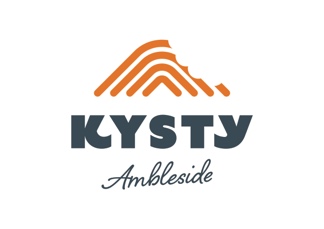                                                        Evening Menu                                                                             To StartIkejime Arctic Char, rhubarb, radish, pickled tapioca, dashi   £14Rioja Blanco Joven, Hacienda Grimon, Rioja, Spain, 2020   ‘Gorro’ Loureiro, Portugal Wine Boutique Winery, 2020Morecambe Bay Shrimp, saffron oil, spiced cauliflower velouté   £13.50‘Secateur’ Chenin Blanc, A.A. Badenhorst, S. Africa, 2021  Pouilly-Fuissé, Domaine Cornin, Burgundy, France, 2018 Venison Tartare, pickled red currants, shallot, parsnip, wild garlic   £15.00Pinot Nero, Castel Firmian, Mezzacorona, Trentino, Italy, 2019  ‘Volcanico’ Pais, A los Vinateros Bravos, Chile, 2019Thornby Moore Goats Cheese, fermented beetroot, walnut, caraway, apple   £12.00Sancerre Rose, Domaine Pierre Martin, Loire, France, 2020  Cheverny Blanc, Domaine du Salvard, Loire, France, 2020Main CourseCumbrian Lamb Rump, red cabbage, smoked potato, anchovies & mint emulsion   £28Vasqueyras, Domaine La Ligiere, Rhone, France, 2019  Chianti Classico ‘Ama’, Castello di Ama, Tuscany, Italy, 2018Salt Aged Duck, chicory, celeriac, cavolo nero, sesame tuile   £27DAO Tinto, Prunus, DAO, Portugal, 2018  ‘Volcanico’ Pais, A los Vinateros Bravos, Chile, 2019                                      Loin of Cod, pea, chorizo, watercress, beurre blanc   £24‘Gorro’ Loureiro, Portugal Wine Boutique Winery, 2020  Pouilly-Fuissé, Domaine Cornin, Burgundy, France, 2018Roast Cauliflower, hazelnut, mushroom, black garlic emulsion, crisp kale   £20‘Secateur’ Chenin Blanc, A.A. Badenhorst, S. Africa, 2021  Pinot Nero, Castel Firmian, Mezzacorona, Trentino, Italy, 2019                                                       Matching wines shown in orange.     